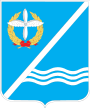 Совет Качинского муниципального округа города СевастополяРЕШЕНИЕ  № 17/128О внесении изменений в решение Совета Качинскогомуниципального округа от 30.09.2015 № 11/75«Об утверждении Положения о порядке и сроках рассмотрения обращений граждан органами местного самоуправления и должностными лицами внутригородского муниципального образования города Севастополя Качинский муниципальный округ»В соответствии с Федеральным Законом от 02.05.2006 № 59–ФЗ «О порядке рассмотрения обращений граждан Российской Федерации», руководствуясь Уставом внутригородского муниципального образования города Севастополя Качинский муниципальный округ, Совет Качинского муниципального округа,РЕШИЛ:1. Внести изменения в решение Совета Качинского муниципального округа от 30.09.2015г. № 11/75 «Об утверждении Положения о порядке и сроках рассмотрения обращений граждан органами местного самоуправления и должностными лицами внутригородского муниципального образования города Севастополя Качинский муниципальный округ»:1.1. Пункт 3 Решения изложить в следующей редакции:«3. Настоящее решение вступает в силу со дня его официального опубликования (обнародования)».1.2. В Пункте 9 Приложения к Решению подпункты 9.1 изложить в следующей редакции:«9.1. Обращения,   поступившие   в   орган  местного  самоуправления   или должностным лицам, рассматриваются в течение 30 дней со дня регистрации письменного обращения. Обращения, не требующие дополнительного изучения и проверки, рассматриваются  безотлагательно.  О результатах рассмотрения  уведомляются заявители».2. Разместить настоящее Решение на официальном сайте Правительства города Севастополя и на официальном сайте внутригородского муниципального образования города Севастополя Качинский муниципальный округ.3. Настоящее решение вступает в силу со дня его официального опубликования (обнародования).4. Контроль за исполнением настоящего решения возложить на Главу внутригородского муниципального образования города Севастополя Качинский муниципальный округ Герасим Н.М.I созывXVII сессия2014 - 2016 гг. 28 декабря 2015 годапгт. КачаГлава ВМО Качинский МО, исполняющий полномочия председателя Совета,Глава местной администрацииН.М. Герасим